MJL Winter Challenge2023/24 BOYS Stats & StandingsStandings(Head-to-Head is the first Tie-Breaker, Goals Differential is the third the second, while Goals Scored is the third)ScoresLeading ScorersCautions & EjectionsSuspensionsStandings(Head-to-Head is the first Tie-Breaker, Goals Differential is the third the second, while Goals Scored is the third)ScoresLeading ScorersCautions & EjectionsSuspensions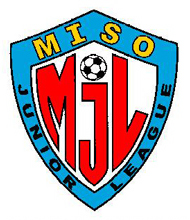 Standings(Head-to-Head is the first Tie-Breaker, Goals Differential is the the second, while Goals Scored is the third)ScoresLeading ScorersCautions & EjectionsSuspensionsStandings (Head-to-Head is the first Tie-Breaker, Goals Differential is the the second, while Goals Scored is the third)ScoresLeading ScorersCautions & EjectionsSuspensionsU-13/15 Boys PLATINUMTEAMWLTGFGAPTSHI RUSH 09B41225314RUSH U15 East Black41110413RUSH 10B42116513ALBION HI B08/09 A4027311HSC BULLS 09/10B331142610LEAHI Na Koa 2009B2416117ALBION HI B10 A1407133Mililani RUSH 10B0603230WEEK 1WEEK 2WEEK 2WEEK 3HI RUSH 09B  5  -  ALBION HI B10-A  0BULLS 09/10B  0  -  HI RUSH 10B  6NA KOA 09B  2  -  Mililani RUSH 10B  0RUSH U15 East Black  0  -  ALBION HI B08/09  1ALBION HI B10-A  0  -  HI RUSH 10B  2NA KOA 09B  2  -  RUSH U15 East Black  2Mililani RUSH 10B  -  ALBION HI B08/09HI RUSH 09B  11  -  BULLS 09/10B  0ALBION HI B10-A  0  -  HI RUSH 10B  2NA KOA 09B  2  -  RUSH U15 East Black  2Mililani RUSH 10B  -  ALBION HI B08/09HI RUSH 09B  11  -  BULLS 09/10B  0ALBION HI B08/09  1  -  NA KOA 09B  0HI RUSH 10B  1  -  HI RUSH 09B  1RUSH U15 East Black  4  -  Mililani RUSH 10B  1BULLS 09/10B  5  -  ALBION HI B10-A  3WEEK 4WEEK 4WEEK 5WEEK 5BULLS 09/10B  0  -  RUSH U15 East Black  1HI RUSH 10B  0  -  ALBION HI B08/09  2HI RUSH 09B  3  -  NA KOA 09B  0ALBION HI B10-A  4  -  Mililani RUSH 10B  0BULLS 09/10B  0  -  RUSH U15 East Black  1HI RUSH 10B  0  -  ALBION HI B08/09  2HI RUSH 09B  3  -  NA KOA 09B  0ALBION HI B10-A  4  -  Mililani RUSH 10B  0Mililani RUSH 10B  1  -  HI RUSH 09B  5NA KOA 09B  1  -  ALBION HI B10-A  0ALBION HI B08/09  3  -  BULLS 09/10B  3RUSH U15 East Black  2  -  HI RUSH 10B  0Mililani RUSH 10B  1  -  HI RUSH 09B  5NA KOA 09B  1  -  ALBION HI B10-A  0ALBION HI B08/09  3  -  BULLS 09/10B  3RUSH U15 East Black  2  -  HI RUSH 10B  0WEEK 6WEEK 6WEEK 7WEEK 7HI RUSH 10B  4  -  Mililani RUSH 10B  0HI RUSH 09B  0  -  RUSH U15 East Black  1ALBION HI B10-A  x  -  ALBION HI B08/09  xBULLS 09/10B  2  -  NA KOA 09B  1HI RUSH 10B  4  -  Mililani RUSH 10B  0HI RUSH 09B  0  -  RUSH U15 East Black  1ALBION HI B10-A  x  -  ALBION HI B08/09  xBULLS 09/10B  2  -  NA KOA 09B  1NA KOA 09B 0 -  HI RUSH 10B 3ALBION HI B08/09 0 -  HI RUSH 09B 0RUSH U15 East Black  -  ALBION HI B10-AMililani RUSH 10B 1 -  BULLS 09/10B 4NA KOA 09B 0 -  HI RUSH 10B 3ALBION HI B08/09 0 -  HI RUSH 09B 0RUSH U15 East Black  -  ALBION HI B10-AMililani RUSH 10B 1 -  BULLS 09/10B 4PLAYERTEAMGOALSJEREMIAH ANTONIO MAKINANOHI RUSH 10B8JACK UEMURAHSC BULLS 09/10B7SEBA BALKEY-ROJOHI RUSH 09B5KEANU REYESHI RUSH 09B4CHASE YAMASHITAHI RUSH 10B4AITO SEMESHIMAHSC BULLS 09/10B4EMMETT BROWNALBION HI B08/093ETHAN KANESHIROHI RUSH 09B3SAGE FULLERHI RUSH 10B3ALEX NAVARESALBION HI B10-A2LOUIS DOIALBION HI B10-A2KAITO WILSONHI RUSH 09B2LANDON ANTONIOHI RUSH 09B2YUZUKI FASOHSC BULLS 09/10B2MIKAH SAMPAGAMililani RUSH 10B2ZANE AYSONNA KOA 09B2ZION MONTERONA KOA 09B2LUCAS TRINACITYRUSH U15 East Black  2TY MITSUNAGARUSH U15 East Black  2AARYAN BRAHMBHATTALBION HI B08/091BRODY KAAHANUIALBION HI B08/091ELIJAH HERNANDEZALBION HI B08/091THOMAS BEALEALBION HI B08/091KALEB LUMALBION HI B10-A1MASON KOLODNYALBION HI B10-A1TRISTAN GRANTALBION HI B10-A1BRAYDEN YOSHIKAWAHI RUSH 09B1CY TANITAHI RUSH 09B1JACOB TEHEROHI RUSH 09B1JAY D PENNHI RUSH 09B1KELLEN OKAHARAHI RUSH 09B1ZAMIR DINGLEHI RUSH 09B1KYSEN SHIRAISHIHI RUSH 10B1BRENNAN BAILEYHSC BULLS 09/10B1BRENNAN UEHARAMililani RUSH 10B1HAKUMA KIRANA KOA 09B1TANNER MASUOKANA KOA 09B1FOX McELFRESHRUSH U15 East Black  1HIROKI GANNONRUSH U15 East Black  1HUDSON NISHINARUSH U15 East Black  1KAHEI KEENERUSH U15 East Black  1REEF KUTAKARUSH U15 East Black  1TYLER SHIMOZONORUSH U15 East Black  1Own GoalsVarious0PLAYERTEAMYRZANE AYSONNA KOA 09B1ALEX NAVARESALBION HI B10-A1CHASE YAMASHITAHI RUSH 10B1BLAKELY SEBA-ROJORUSH 09B1SAMMY KAWAKAMIALBION HI B08/091ARMANDO GAMEZALBION HI B08/091JAMES PARISHALBION HI B08/091NOAH DODGEHSC BULLS 09/10B1DatePlayerTeamReasonSuspension1 Game (1)U-13/15 Boys GOLDTEAMWLTGFGAPTSRUSH School 09B60038318RUSH U15 East Blue43113913RUSH 10B Nero431141413FC HAWAII 11B33110810Mililani RUSH 11B2229108HSC BULLS 11B-I2415247HI RUSH 11B25010266HSC BULLS 10B1425165WEEK 1WEEK 2WEEK 2WEEK 3RUSH 10B Nero  5  -  BULLS 11B-I  1Mililani RUSH 11B  2  -  FC HAWAII 11B  2RUSH School 09B  12  -  HI RUSH 11B  1HSC BULLS 10B  2  -  RUSH U15 East Blue  4BULLS 11B-I  1  -  FC HAWAII 11B  0RUSH School 09B  5  -  HSC BULLS 10B  0HI RUSH 11B  2  -  RUSH U15 East Blue  1RUSH 10B Nero  2  -  Mililani RUSH 11B  4BULLS 11B-I  1  -  FC HAWAII 11B  0RUSH School 09B  5  -  HSC BULLS 10B  0HI RUSH 11B  2  -  RUSH U15 East Blue  1RUSH 10B Nero  2  -  Mililani RUSH 11B  4RUSH U15 East Blue  0  -  RUSH School 09B  3FC HAWAII 11B  1  -  RUSH 10B Nero  2HSC BULLS 10B  4  -  HI RUSH 11B  0Mililani RUSH 11B  0  -  BULLS 11B-I  2WEEK 4WEEK 4WEEK 5WEEK 5Mililani RUSH 11B  1  -  HSC BULLS 10B  1FC HAWAII 11B  1  -  RUSH U15 East Blue  0RUSH 10B Nero  1  -  RUSH School 09B  4BULLS 11B-I  0  -  HI RUSH 11B  5Mililani RUSH 11B  1  -  HSC BULLS 10B  1FC HAWAII 11B  1  -  RUSH U15 East Blue  0RUSH 10B Nero  1  -  RUSH School 09B  4BULLS 11B-I  0  -  HI RUSH 11B  5HI RUSH 11B  1  -  RUSH 10B Nero  5RUSH School 09B  11  -  BULLS 11B-I  1RUSH U15 East Blue  2  -  Mililani RUSH 11B  0HSC BULLS 10B  0  -  FC HAWAII 11B  3 (f)HI RUSH 11B  1  -  RUSH 10B Nero  5RUSH School 09B  11  -  BULLS 11B-I  1RUSH U15 East Blue  2  -  Mililani RUSH 11B  0HSC BULLS 10B  0  -  FC HAWAII 11B  3 (f)WEEK 6WEEK 6WEEK 7WEEK 7RUSH School 09B  3  -  FC HAWAII 11B  0RUSH U15 East Blue  1  -  RUSH 10B Nero  1HSC BULLS 10B  0  -  BULLS 11B-I  0HI RUSH 11B  1  -  Mililani RUSH 11B  2RUSH School 09B  3  -  FC HAWAII 11B  0RUSH U15 East Blue  1  -  RUSH 10B Nero  1HSC BULLS 10B  0  -  BULLS 11B-I  0HI RUSH 11B  1  -  Mililani RUSH 11B  2FC HAWAII 11B 3 -  HI RUSH 11B 0RUSH 10B Nero 3  -  HSC BULLS 10B  0 (f)BULLS 11B-I  0  -  RUSH U15 East Blue  3 (f)Mililani RUSH 11B  -  RUSH School 09BRUSH 10B Nero 0 - RUSH U15 East Blue 2FC HAWAII 11B 3 -  HI RUSH 11B 0RUSH 10B Nero 3  -  HSC BULLS 10B  0 (f)BULLS 11B-I  0  -  RUSH U15 East Blue  3 (f)Mililani RUSH 11B  -  RUSH School 09BRUSH 10B Nero 0 - RUSH U15 East Blue 2PLAYERTEAMGOALSJERIMIAH ANTONIO-MAKINANORUSH School 09B13LANDON ANTONIORUSH School 09B7LJ PENNRUSH School 09B5JERIMIAH ANTONIO-MAKINANORUSH 10B Nero4JERIMIAH ANTONIO-MAKINANORUSH 11B4KAEDEN OLMOSMililani RUSH 11B3JUDAH COHENRUSH 10B Nero3ETHAN KANESHIRORUSH School 09B3COLE HENRIQUESFC HAWAII 11B2JAMES MILLERFC HAWAII 11B2KINGSTON YANGFC HAWAII 11B2NIKKI WOODENHSC BULLS 10B-I2JOAQUIN HANCOCKHSC BULLS 11B-I2KOA KERPSHSC BULLS 11B-I2NIKKI WOODENHSC BULLS 11B-I2CALEB KUROIWARUSH 10B Nero2LINCOLN WHITMERRUSH 10B Nero2AKONI KIESELRUSH 11B2BRAIDEN BROWNRUSH 11B2DANE KANESHIRORUSH School 09B2NOAH MILLERRUSH School 09B2OWEN KANESHIRORUSH School 09B2HIROKI GANNONRUSH U15 East Blue  2KINGSTON SOUZARUSH U15 East Blue  2KOTA OIKAWARUSH U15 East Blue  2REEF KUTAKARUSH U15 East Blue  2LANCE NISHIMOTOFC HAWAII 11B1HENRY QUEKHSC BULLS 10B-I1HI’IMANU MONTGOMERYHSC BULLS 10B-I1JOAQUIN HANCOCKHSC BULLS 10B-I1KEANE BUTERUAHSC BULLS 10B-I1LUCAS ANUBHSC BULLS 10B-I1JOHN GUAGLIARDOHSC BULLS 11B-I1ANTONIO TORRESMililani RUSH 11B1BLAZE LEEMililani RUSH 11B1HARLEY SOUZAMililani RUSH 11B1KALEO KE-AMililani RUSH 11B1ASA OTARUSH 10B Nero1ASHTON YEERUSH 10B Nero1DAVID ARITARUSH 10B Nero1EITA TANAKARUSH 10B Nero1KYLER KIYOIRUSH 10B Nero1JAX MITSUNAGARUSH 11B1ABBY RAGOMATRUSH School 09B1CHASE YAMASHITARUSH School 09B1LIAM TAKARA-HARAKIRUSH School 09B1NASHALIA VRANERUSH School 09B1SARAI CAMERRERRUSH School 09B1BRAYDEN YUERUSH U15 East Blue  1HENRIK HUANGRUSH U15 East Blue  1Own GoalsVarious1PLAYERTEAMYRETHAN KANESHIRORUSH School 09B1BRODY ASATOHSC BULLS 10B-I1LANCE NISHIMOTOFC HAWAII 11B1LUCAS BAULMERRUSH U15 East Blue  1KAIHEI KEENERUSH U15 East Blue  1BORIS TEOHAREVIC (COACH)FC HAWAII 11B1MICAH SUSTERRUSH 11B1DatePlayerTeamReasonSuspension1 Game (1)U-13/14 Boys SILVERTEAMWLTGFGAPTSRUSH U15 East White70034421Mililani RUSH 10B Blue42120813HSC BULLS 10B-II430111112ALBION HI B10/11 A1321111210RUSH 10B Azul23113167Mililani RUSH 11B Blue13310196WHITFIELD 10B25012246LEAHI Na Koa 2010B1509173WEEK 1WEEK 2WEEK 2WEEK 3RUSH U15 East White  7  -  WHITFIELD 10B  3NA KOA 2010B  1  -  BULLS 10B-II  3ALBION B10/11 A1  2  -  Mil. RUSH 10B Blue  1Mil. RUSH 11B Blue  3  -  RUSH 10B Azul  3WHITFIELD 10B  0  -  BULLS 10B-II  1ALBION B10/11 A1  0  -  Mil. RUSH 11B Blue  0Mil. RUSH 10B Blue  4  -  RUSH 10B Azul  2  RUSH U15 East White  9  -  NA KOA 2010B  0WHITFIELD 10B  0  -  BULLS 10B-II  1ALBION B10/11 A1  0  -  Mil. RUSH 11B Blue  0Mil. RUSH 10B Blue  4  -  RUSH 10B Azul  2  RUSH U15 East White  9  -  NA KOA 2010B  0RUSH 10B Azul  - ALBION B10/11 A1BULLS 10B-II  -  RUSH U15 East White  3 (f)Mil. RUSH 11B Blue  2  -  Mil. RUSH 10B Blue  2NA KOA 2010B  1  -  WHITFIELD 10B  2WEEK 4WEEK 4WEEK 5WEEK 5NA KOA 2010B  4  -  Mil. RUSH 11B Blue  0BULLS 10B-II  4  -  RUSH 10B Azul  1RUSH U15 East White  5  -  ALBION B10/11 A1  0WHITFIELD 10B  1  -  Mil. RUSH 10B Blue  7NA KOA 2010B  4  -  Mil. RUSH 11B Blue  0BULLS 10B-II  4  -  RUSH 10B Azul  1RUSH U15 East White  5  -  ALBION B10/11 A1  0WHITFIELD 10B  1  -  Mil. RUSH 10B Blue  7BULLS 10B-II  0  -  Mil. RUSH 10B Blue  2RUSH U15 East White  8  -  Mil. RUSH 11B Blue  1WHITFIELD 10B  3  -  RUSH 10B Azul  4NA KOA 2010B  2  -  ALBION B10/11 A1  5BULLS 10B-II  0  -  Mil. RUSH 10B Blue  2RUSH U15 East White  8  -  Mil. RUSH 11B Blue  1WHITFIELD 10B  3  -  RUSH 10B Azul  4NA KOA 2010B  2  -  ALBION B10/11 A1  5WEEK 6WEEK 6WEEK 7WEEK 7ALBION B10/11 A1  1  -  BULLS 10B-II  3RUSH 10B Azul  0  -  RUSH U15 East White  1Mil. RUSH 11B Blue  1  -  WHITFIELD 10B  2Mil. RUSH 10B Blue  4  -  NA KOA 2010B  0ALBION B10/11 A1  1  -  BULLS 10B-II  3RUSH 10B Azul  0  -  RUSH U15 East White  1Mil. RUSH 11B Blue  1  -  WHITFIELD 10B  2Mil. RUSH 10B Blue  4  -  NA KOA 2010B  0Mil. RUSH 10B Blue  0  -  RUSH U15 East White  1ALBION B10/11 A1  3  -  WHITFIELD 10B  1RUSH 10B Azul  3  -  NA KOA 2010B  1Mil. RUSH 11B Blue  3  -  BULLS 10B-II  0 (f)Mil. RUSH 10B Blue  0  -  RUSH U15 East White  1ALBION B10/11 A1  3  -  WHITFIELD 10B  1RUSH 10B Azul  3  -  NA KOA 2010B  1Mil. RUSH 11B Blue  3  -  BULLS 10B-II  0 (f)PLAYERTEAMGOALSCHRISTIAN CARDONANA KOA 20104BRAYDEN YUERUSH U15 East White4HIROKI GANNONRUSH U15 East White4LUCAS BAUMLERRUSH U15 East White4KA’ANO’I KEAUNUIWHITFIELD 10B4LA’AKEA GONSALVESWHITFIELD 10B4KAITO MOOREALBION B10/11 A13BRAYDEN AUHSC BULLS 10B-II3BRENNAN UEHARAMil. RUSH 11B Blue3DYLAN VIVARMililani RUSH 10B Blue3ELDON TANABEMililani RUSH 10B Blue3KYSEN SHIRAISHIMililani RUSH 10B Blue3MATT WILSONRUSH 10B Azul3KAI WAKLEYRUSH U15 East White3KEOLA HIRAYAMARUSH U15 East White3REEF KUTAKARUSH U15 East White3IAN DELSEHSC BULLS 10B-II2KEAHI VILLALOBOSMil. RUSH 11B Blue2TATE TABUDLOMil. RUSH 11B Blue2VANCE SHIMAMOTOMil. RUSH 11B Blue2KEANU REYESMililani RUSH 10B Blue2MIKAH SAMPAGAMililani RUSH 10B Blue2ASHTON YEERUSH 10B Azul2DREW SAITORUSH 10B Azul2DUKANE WONGRUSH U15 East White2TANNER KAWAMURARUSH U15 East White2TYLER SHIMOZONORUSH U15 East White2JAYDEN EASTBURNWHITFIELD 10B2SAMUEL “Quinn” FROMILLEWHITFIELD 10B2KAHIAU ENGLEALBION B10/11 A11KYSEN DUNGALBION B10/11 A11LOGAN WOJNARALBION B10/11 A11BRODY ASATOHSC BULLS 10B-II1HENRY QUEKHSC BULLS 10B-II1KANOA SUGAIHSC BULLS 10B-II1KOA KERPSHSC BULLS 10B-II1LUCAS ANUBHSC BULLS 10B-II1TEAGEN TJ DETWILERHSC BULLS 10B-II1ANTONIO TORRESMil. RUSH 11B Blue1BRAYDEN CALHOUNMil. RUSH 11B Blue1KYLER KIYOIMil. RUSH 11B Blue1LUKE NEUMANMil. RUSH 11B Blue1MIKAH SAMPAGAMil. RUSH 11B Blue1BRENNAN UEHARAMililani RUSH 10B Blue1HARUKI YAMASAKIMililani RUSH 10B Blue1SHANE ETRATANA KOA 20101TORIN WILLIAMSNA KOA 20101XAVIER YOSHIMURANA KOA 20101CADE CUNNINGHAMRUSH 10B Azul1EITA TANAKARUSH 10B Azul1JACOB WHITERUSH 10B Azul1JUDAH COHENRUSH 10B Azul1KYLEN KIYOIRUSH 10B Azul1LAMAKU SOUZARUSH 10B Azul1AMAUTA De La CUBARUSH U15 East White1BRENNEN TAKAMURERUSH U15 East White1KAIHEI KEENERUSH U15 East White1KAITO KANNARIRUSH U15 East White1KOTA OIKAWARUSH U15 East White1LUCA OISHIRUSH U15 East White1ROBBIE FLEMMINGSRUSH U15 East White1MAKENA MAMUADWHITFIELD 10B1Own GoalsVarious0PLAYERTEAMYRBRODY PALAZZOTTOALBION B10/11 A11DAMIEN TOKUHARANA KOA 20101KYSEN SHIRAISHIMililani RUSH 10B Blue1DatePlayerTeamReasonSuspension1 Game (1)U-12/13 Boys BRONZETEAMWLTGFGAPTSHI RUSH 10B East Gray60137819FC HAWAII 12B50229517HI RUSH 11B Black430142412ALBION HI OA B12331201410HI RUSH 12B32112810HSC BULLS 11B-II24111227HI RUSH East 11B Blue16011353HI RUSH East 11B06010290WEEK 1WEEK 2WEEK 2WEEK 3RUSH 11B Black  0  -  ALBION OA B12  6HI RUSH 12B  4  -  BULLS 11B-II  0RUSH East 11B  0  -  RUSH East 11B Blue  3FC HAWAII 12B  4  -  RUSH 10B East Grey  4ALBION OA B12  2  -  BULLS 11B-II  2RUSH East 11B  1  -  FC HAWAII 12B  6RUSH East 11B Blue  0 - RUSH 10B East Grey  7RUSH 11B Black  1  -  HI RUSH 12B  0ALBION OA B12  2  -  BULLS 11B-II  2RUSH East 11B  1  -  FC HAWAII 12B  6RUSH East 11B Blue  0 - RUSH 10B East Grey  7RUSH 11B Black  1  -  HI RUSH 12B  0RUSH 10B East Grey  9  -  RUSH East 11B  2BULLS 11B-II  2  -  RUSH 11B Black  3FC HAWAII 12B  6  -  RUSH East 11B Blue  0HI RUSH 12B  3  -  ALBION OA B12  2WEEK 4WEEK 4WEEK 5WEEK 5HI RUSH 12B  0  -  FC HAWAII 12B  0BULLS 11B-II  0  -  RUSH 10B East Grey  4RUSH 11B Black  4  -  RUSH East 11B  2ALBION OA B12  6  -  RUSH East 11B Blue  0HI RUSH 12B  0  -  FC HAWAII 12B  0BULLS 11B-II  0  -  RUSH 10B East Grey  4RUSH 11B Black  4  -  RUSH East 11B  2ALBION OA B12  6  -  RUSH East 11B Blue  0RUSH East 11B Blue  3  -  RUSH 11B Black  5RUSH East 11B  2  -  ALBION OA B12  3RUSH 10B East Grey  2  -  HI RUSH 12B  0FC HAWAII 12B  6  -  BULLS 11B-II  0RUSH East 11B Blue  3  -  RUSH 11B Black  5RUSH East 11B  2  -  ALBION OA B12  3RUSH 10B East Grey  2  -  HI RUSH 12B  0FC HAWAII 12B  6  -  BULLS 11B-II  0WEEK 6WEEK 6WEEK 7WEEK 7BULLS 11B-II  3  -  RUSH East 11B Blue  0RUSH 11B Black  0  -  FC HAWAII 12B  4ALBION OA B12  1  -  RUSH 10B East Grey  4HI RUSH 12B  -  RUSH East 11B  BULLS 11B-II  3  -  RUSH East 11B Blue  0RUSH 11B Black  0  -  FC HAWAII 12B  4ALBION OA B12  1  -  RUSH 10B East Grey  4HI RUSH 12B  -  RUSH East 11B  RUSH East 11B  3  -  BULLS 11B-II  4RUSH 10B East Grey  7  -  RUSH 11B Black  1FC HAWAII 12B  3  -  ALBION OA B12  0RUSH East 11B Blue  3  -  HI RUSH 12B  5RUSH East 11B  3  -  BULLS 11B-II  4RUSH 10B East Grey  7  -  RUSH 11B Black  1FC HAWAII 12B  3  -  ALBION OA B12  0RUSH East 11B Blue  3  -  HI RUSH 12B  5PLAYERTEAMGOALSHIROKI GANNONRUSH 10B East Grey6RILEY KUMAKANIRUSH East 11B6BRAIDEN BROWNRUSH 11B Black5ALEX HOWELLALBION OA B124MISHAEL THOMASALBION OA B124TREY URASHIMAALBION OA B124JOHN GUAGLIARDOBULLS 11B-II4AIDAN KINUHATAFC HAWAII 12B Red4BRODY LEE-GUSTILOFC HAWAII 12B Red4WELOAKAHAI FIUJIWARAFC HAWAII 12B Red4BRAYDEN YUERUSH 10B East Grey4KAITO KANNARIRUSH 10B East Grey4MASSIMO REYESRUSH 10B East Grey4EITA FUJIMOTOFC HAWAII 12B Red3JAYCE MILLANFC HAWAII 12B Red3KAZUKI NAKAMURAFC HAWAII 12B Red3RYAN GERSHMANFC HAWAII 12B Red3KYLE KANNARIHI RUSH 12B3AIDEN KOBASHIGAWARUSH 10B East Grey3BRENNEN TAKAMURERUSH 10B East Grey3SAGE GOORUSH 10B East Grey3TANNER KAWAMURARUSH 10B East Grey3LENIX CHENRUSH East 11B Blue3MICAH ABEALBION OA B122RADLEY TOBIASALBION OA B122ZAYNE EVELANDALBION OA B122KAUE CABRALBULLS 11B-II2ISAIAH ZITZFC HAWAII 12B Red2DANE KANESHIROHI RUSH 12B2LIAM TANGALINHI RUSH 12B2BRAYDEN TOMRUSH 10B East Grey2KAI WAKELYRUSH 10B East Grey2CALEB THOMPSONRUSH 11B Black2JAX MITSUNAGARUSH 11B Black2TAYDEN STEFANOVICH-WILLIAMSRUSH 11B Black2LENIX CHENRUSH East 11B2OWEN KANESHIRORUSH East 11B Blue2CARSON SPROUTALBION OA B121MICAH LUMALBION OA B121DECLAN ISEKEBULLS 11B-II1ELI HIRAOKABULLS 11B-II1KA’I KRUGERBULLS 11B-II1KAI WHITEBULLS 11B-II1TYLER PURCELLBULLS 11B-II1EAMON JORDANFC HAWAII 12B Red1ELIJAH MAGEOFC HAWAII 12B Red1DEVIN TAPECHI RUSH 12B1JAMASEN CHANHI RUSH 12B1JOSHUA VELASCOHI RUSH 12B1MASON OGIMIHI RUSH 12B1RONIN CAHAYAGHI RUSH 12B1AMAUTA DE LA CUBARUSH 10B East Grey1ANDREW SHENRUSH 10B East Grey1JUDAH ALTHOFRUSH 10B East Grey1KAIHEI KEENERUSH 10B East Grey1TAIGA FUJITARUSH 10B East Grey1MICAH MATSUKAWARUSH 11B Black1RAYNE TAKAHASHIRUSH 11B Black1RILEY TAKUSHIRUSH 11B Black1DIEGO COCHIARUSH East 11B1LEDSON LEERUSH East 11B1COLTEN DAJEZRUSH East 11B Blue1EAMON SHEDANRUSH East 11B Blue1JOSHUA DELASCORUSH East 11B Blue1KYXAN YONAMINERUSH East 11B Blue1WES PICKMANRUSH East 11B Blue1Own GoalsVarious1PLAYERTEAMYROWEN KANESHIRORUSH 11B Black1MICAH SUSTERRUSH 11B Black1JOHN GUAGLIARDOBULLS 11B-II1ELIJAH MAGEOFC HAWAII 12B Red1DatePlayerTeamReasonSuspension1 Game (1)